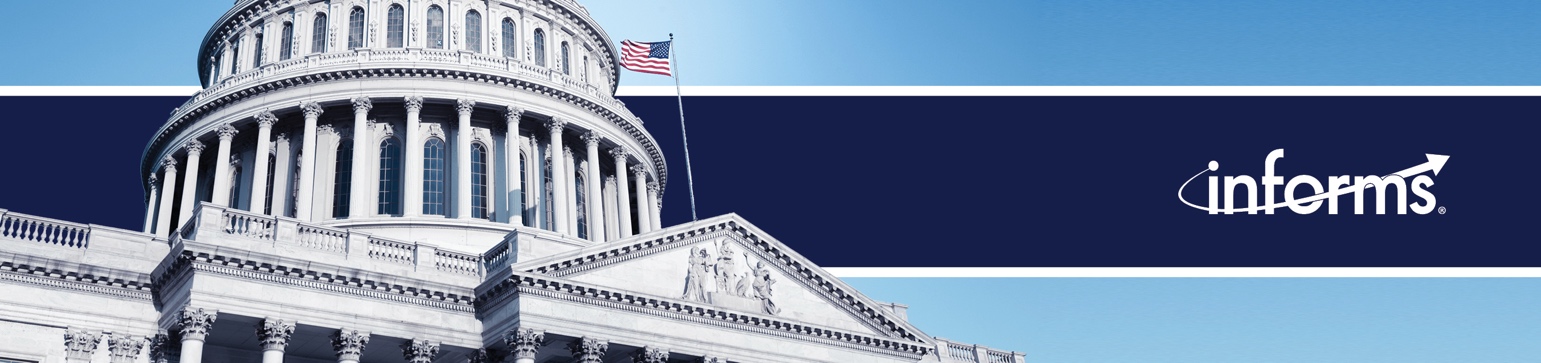 Weekly News Update: 6/26/23A really solid last few weeks for INFORMS members. We had several members’ opinion articles featured in the press including Anna Nagurney in The Messenger and Laura Albert in The Hill among others. We also had members speaking with top outlets like the Daily Mail, New York Post, NYT, USA Today and The Wall Street Journal on current events topics like ChatGPT, the Philly bridge collapse, supply chain, drug shortages and port issues.Members in the NewsPRESIDENT OF KYIV SCHOOL OF ECONOMICS VISITS UMASS AMHERSTPRESIDENT OF KYIV SCHOOL OF ECONOMICS VISITS Press Releases6/8: 	Utilizing Data to Predict Hospital Wait Times – It Can Save More than Your Patience!6/9: 	Price vs. Health: Food Shoppers Choose Price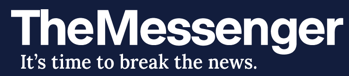 To Plant or Not to Plant? For Ukrainian Farmers, It’s Life or DeathJune 11, 2023Member: Anna Nagurney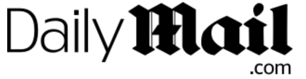 Collapse of I-95 outside Philly will raise the price of goods along the East Coast, Pete Buttigieg warns: Nearly 13,000 trucks use key artery dailyJune 13, 2023Member: Subodha Kumar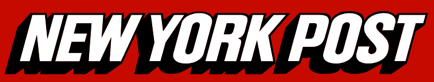 AI ‘deepfakes’ poised to wreak havoc on 2024 presidential election: expertsJune 14, 2023Member: Sheldon Jacobson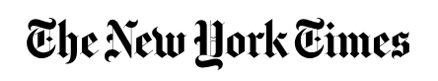 West Coast Dockworkers Reach Contract Deal With Port OperatorsJune 14, 2023Member: Christopher Tang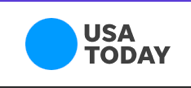 'Wild West' of AI campaign warfare: DeSantis launches attack ad with fake Fauci imageJune 15, 2023Member: Sheldon Jacobson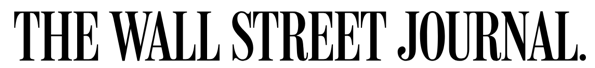 Retailers Are Trying to Fix Their Supply-Chain ForecastsJune 16, 2023Member: Rob Handfield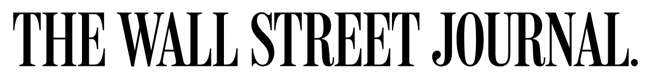 Drug Shortages Stem From Quality Problems in Indian FactoriesJune 19, 2023Member: Tinglong Dai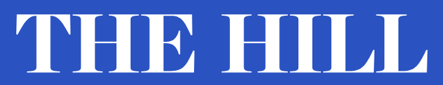 America’s data illiteracy imperils its worldwide lead in artificial intelligenceJune 23, 2023Member: Laura Albert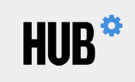 Prescription drug shortages reach all-time high, forcing tough treatment decisionsJune 5, 2023Member: Tinglong Dai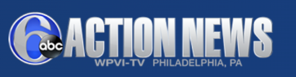 More employees headed back into workplace, hybrid still a viable optionJune 5, 2023Member: Subodha Kumar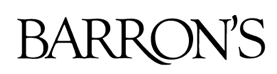 Want More Affordable EVs? End the Protectionism.June 5, 2023Member: Christopher Tang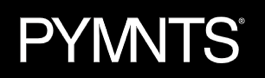 Big Box Stores Opt for Smaller Warehouse OperationsJune 5, 2023Member: Rob Handfield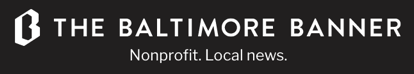 Why can’t I get my antibiotic or cancer drugs? Hopkins experts outline the shortages and the remediesJune 7, 2023Member: Tinglong Dai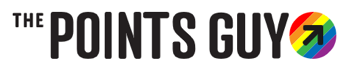 Are new TSA scanners slowing down the screening process for travelers?June 7, 2023Member: Sheldon Jacobson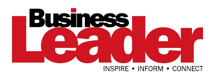 Unleashing China’s EV Powerhouse: China’s Plan to Create Jobs Amidst US RivalryJune 8, 2023Member: Christopher Tang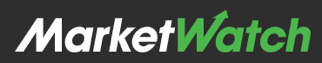 Pilot Pay Is Soaring. Why That’s Bad News for Travelers and Low-Cost Airlines.June 8, 2023Member: Laurie Garrow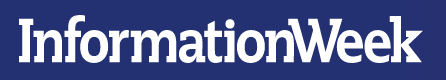 Bad Data: Is Cybersecurity Data Any Good at All?June 8, 2023Member: Rahul Telang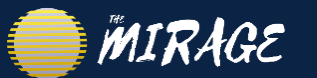 Food Shoppers Prioritize Price Over Health, Study ShowsJune 9, 2023Marketing Science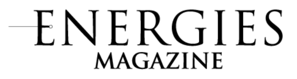 VPPs Can Help Improve the Resilience of the Texas Power GridJune 9, 2023Member: Javad Mohammadi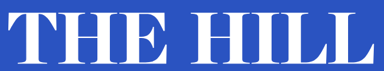 Generative AI is not entertainment — it is already a threat to our way of lifeJune 10, 2023Member: Tinglong Dai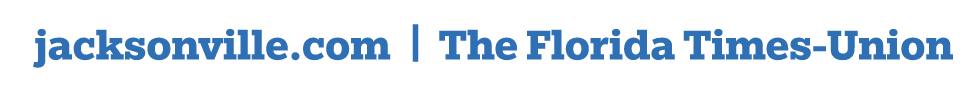 'Wild West' of AI campaign warfare: DeSantis launches attack ad with fake Fauci imageJune 12, 2023Member: Sheldon Jacobson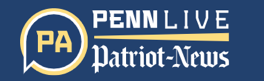 Buttigieg vows federal help to fix collapsed section of I-95 in PhillyJune 13, 2023Member: Subodha Kumar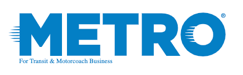 FOMO is No Way to Plan the Future of TransportationJune 14, 2023Member: Steven Herrod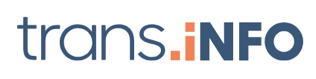 MIT’s David Simchi-Levi: reinventing supply chain through data and automationJune 15, 2023Member: David Simchi-Levi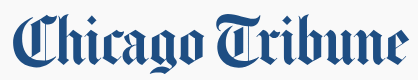 Sheldon Jacobson: Dad, you were rightJune 18, 2023Member: Sheldon Jacobson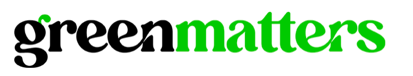 The Shortage of Adderall Continues — Why and How Long It Could LastJune 19, 2023Member: Emily Tucker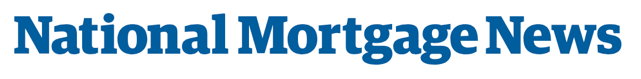 'But is it fair?': AI systems show promise but questions remainJune 19, 2023Member: Subodha Kumar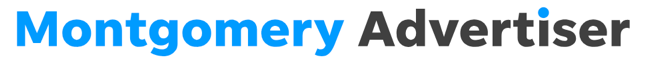 New congressional districts for Alabama: SCOTUS rules on race v. geographyJune 19, 2023Member: Austin Buchanan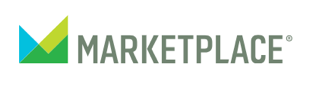 Why China dominates the world’s EV supply chainJune 20, 2023Member: Rob Handfield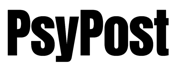 Male gamers increase their effort when competing against female characters, even if they are actually menJune 20, 2023Marketing Science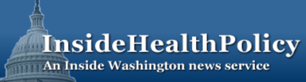 Expert: Inadequate FDA Foreign Inspections Contribute To Shortages, Poor GenericsJune 20, 2023Member: Tinglong Dai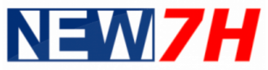 Survey: marijuana addiction is higher for young menJune 21, 2023Member: Michael Armstrong